52 MOTS SIMPLES 1aMOTS SIMPLES 1bMOTS SIMPLES 1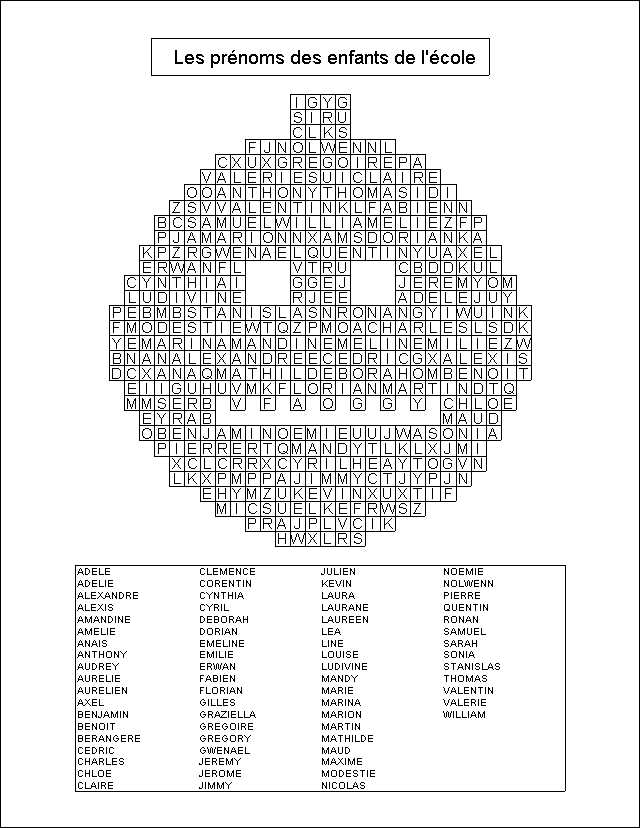 vous lisezc’est facilej’aime faire du skiun centre commercialje pars parfoisvous êtes en vacancesvous venez d’où ?elle a visité la Suèdeje ne comprends pasj’ai oublié mon livrej’aime la langueun journal étrangerquelle est ta couleur préférée ?vous avez visitévous étudiez ici ?je ne sais pasje viens de Bordeauxun endroitde quel pays ?une foisquel fromage préférez-vous ?je voisj’ai étépourquoivous êtesun paysquel pays préfères-tu ?tu as oublié ton sac ?choisirune fille étrangeje n’aime pas le roseun journal suédoispour me baignervous avez oublié votre journalc’est quelle date ?peut-êtreil a été en Suissen’oubliez pasje suis icitu viens d’où ?de quel pays venez-vous ?se baignerce n’est pasun bon fromagevilken är din favoritfärg ?en god ostett ställe, en platsen utländsk tidningdet är enkeltjag vet intedet är intejag förstår inteen svensk tidningvarifrån kommer ni ?jag har varitni läserfrån vilket land kommer ni ?från vilket land ?hon har besökt Sverigehan har varit i Schweizjag kommer från Bordeauxett köpcenterjag gillar att åka skidorglöm intevarförför att badani har besöktjag åker iblandjag är härett landjag serhar du glömt din väska ?ni har glömt er tidningvarifrån kommer du ?ni ärjag gillar inte rosakanskejag gillar språketstuderar ni här ?vilken ost föredrar ni ?vilket land föredrar du ?jag har glömt min bokbadaen konstig tjejen gångvilket datum är det ?ni är på semesterväljahôtelfenêtrefauteuilla Suèdeun papierune écoleun pantalonun villagecompliquéimpossibleun gymnasenonun téléphoneune lettresimplehôpitalune idéela Francebon appétitun stadeune bonne idéeun journalune capitalevoyagerpossiblecanapéabsolumentparfait !animalj’adoreintelligentprotectionmagasin/boutiquemeublele présidentune tableministre des Financesmachinejanviergrandbizarremadameune cartela sauce